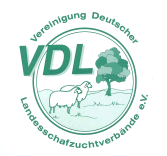 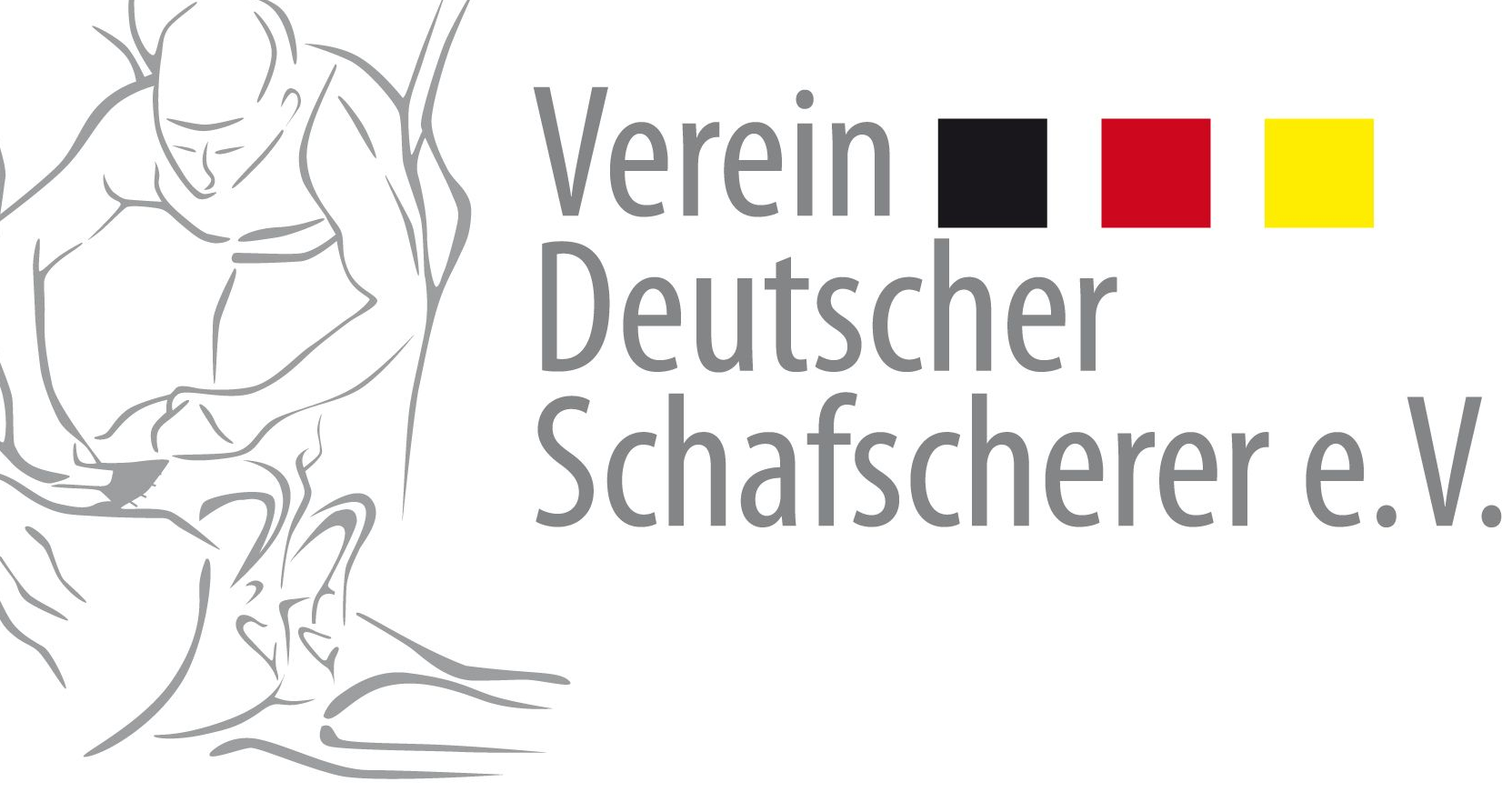 									  November 2015Sehr geehrte Schafscherer, sehr geehrte Woolhandler,die nächste Deutsche Schafschurmeisterschaft findet vom 07.08 – 09.08 2015  in Jüterbog-Werder in Berlin Brandenburg  auf dem Erlebnishof Werder statt. .Ort:	Erlebnishof Jüterbog-Werder
TN Betreibergesellschaft mbH
Werder 45
14913 Jüterbog info@erlebnishof-werder.deTel.: 03372-44380
Fax.:03372-443840Vorläufiges Programm:Freitag 07. August	Ab 11:00 Uhr Anmeldung der Scherer	Einweisung der Richter bis 13:00 UhrAb 15:00 Uhr Vorläufe19:00 Uhr Mitgliederversammlung VDS20:00 Uhr Barbecue Kosten 15 €/PersonSamstag 08. August	10:00 Uhr Vorläufe Schafschur und WoolhandlingAb 20:00 Uhr Schererhock mit Barbecue für Teilnehmer frei Begleitpersonen bezahlen 15€/Person SpeedshearingSonntag 8. August	10:00 Uhr Halbfinals, Finals, Siegerehrung Schafschur und WoolhandlingEintritt:	wird keiner VerlangtStartgebühr:	35 Euro/Schafscherer bzw. WollhandlingStartklasse:	Juniorklasse, Mittelklasse, ProfiklasseTeilnahme in zwei Klassen ist nicht mehr möglichRunden:	Jeder Scherer schert zwei Vorläufe.Geschoren wird ausschließlich mit Wormdrive.Übernachtung:	Es steht eine Wiese zum Parken und Campen für Teilnehmer zurVerfügung. Es werden Dixi Toiletten und Duschen besorgt. Kosten: 3 Euro/Person/Nacht Frühstück: 7,50 Euro/Person/NachtHotelliste anbeiHunde sind nicht erlaubt. Schurordnung:		Es wird nach der Internationalen Schurordnung geschoren die diesem Schreiben beiliegt. Änderung in der Juniorklasse: 1 Strafpunkt bei 40 sec. Änderung völliger  Verzicht auf Alkohol und Drogen während des Wettkampfes (Verpflichtung der Teilnehmer auf dem Anmeldeformular beachten)Anmeldung:	schriftlich mittels beiliegendem Formular an Anette Wohlfarth, Landesschafzuchtverband Baden-Württemberg e.V., Heinrich-Baumann Str. 1-3, 70190 Stuttgart Fax: 0711 166 55 41 E-Mail: Wohlfarth@Schaf-bw.de . Anmeldeschluss 01. März 2015Mit herzlichen GrüssenGez. Anette Wohlfarth Gez. Fred WachsmuthDeutsche Schafschurmeisterschaft 2015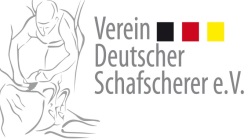 Verbindliche Anmeldung zur 15. Deutschen Schafschurmeisterschaft, 07.-09. August 2015Ihre Anmeldung senden sie bitte an den Landesschafzuchtverband Baden- Württemberg e.V. ,Heinrich-Baumann Str.1-3,70190 Stuttgart Voraussetzung für die Teilnahme ist die Überweisung des Startgeldes bis zum 01.März 2015   Name:	Vorname: 	   Strasse: 	   Wohnort: 	   Tel.: 	   Fax: 	   Email: 	Wettkampf (bitte ankreuzen):Junior   □	Mittelklasse □	Offene Klasse □	Wollhandling □Blade □Ich versichere vor und während der Wettkämpfe keinen Alkohol zu trinken oder Drogen zu mir zu nehmenDie Anmeldung kann nicht mehr in zwei Klassen erfolgenDas Startgeld von 35 Euro/Wettkampfklasse werde ich bis zum 01. März 2015 auf das unten angegebene Konto überweisen. Sollte ich an dem Wettkampf nicht teilnehmen, erkläre ich hiermit mein Einverständnis, dass das Startgeld zur Finanzierung der Veranstaltung und zur Beschaffung von Ehrenpreisen einbehalten werden kann. Ich erkläre mein Einverständnis, dass ich auf eigenes Risiko an der Meisterschaft teilnehme. 	_	_ 	_ 	Ort, Datum	UnterschriftÜberweisung bitte an:Inhaber:	Landesschafzuchtverband Baden-Württemberg AG Schafschur Kreditinstitut:		Südwestbank StuttgartKontonummer:	678 623 023 BLZ:	600 907 00IBAN:	DE44600907000678623023Verwendungszweck:	Startgeld  Schafschurmeisterschaft 2015Vorstellung der TeilnehmerBitte auch ein Bild zusenden!Kontakt für weitere Informationen:Anette Wohlfarth:Tel.: 0170/ 2011790Email: Wohlfarth@schaf-bw.deName, VornameAlterAdresseTelefonE-mailBundeslandBerufsausbildungSchafscherer seit:Schafschur als Haupt- oder NebenerwerbSind SieSchafhalter? Wieviel Schafe?Ausgeübter BerufSchurmethode/ScherhandBank□Boden□Rechtshänder□Linkshänder□Wieviel Schafescheren Sie pro JahrTeilnahme an nationalen und internationalen WettkämpfenTeilnahme an nationalen und internationalen WettkämpfenTeilnahme an nationalen und internationalen WettkämpfenTeilnahme an nationalen und internationalen WettkämpfenTeilnahme an nationalen und internationalen WettkämpfenTeilnahme an nationalen und internationalen WettkämpfenWettkampferfolgeWettkampferfolgeWettkampferfolgeWettkampferfolgeWettkampferfolgeWettkampferfolgeWettkampferfolge